§1406.  Report of changes in wholesale licensees and certificate of approval holders to bureau1.  Certificate of approval holders must list wholesale licensees with bureau; changes.  Each certificate of approval holder shall:A.  File with the bureau a list of the wholesale licensees who distribute their products in the State; and  [PL 1997, c. 373, §132 (AMD).]B.  Give written notice to the bureau and the wholesale licensee affected at least 90 days before any change in:(1)  Its wholesale licensees; or(2)  The territory of its wholesale licensees.  [PL 2021, c. 658, §250 (AMD).][PL 2021, c. 658, §250 (AMD).]2.  Wholesale licensees must list certificate of approval holders with bureau; changes.  Each wholesale licensee shall:A.  File with the bureau:(1)  A list of the certificate of approval holders for whom it distributes malt liquor or wine in the State; and(2)  A statement of the boundaries of its territories; and  [PL 1997, c. 373, §132 (AMD).]B.  Give written notice to the bureau and the certificate of approval holder affected at least 90 days before any change in:(1)  Its territory; or(2)  The distribution of its products.  [PL 1997, c. 373, §132 (AMD).][PL 1997, c. 373, §132 (AMD).]3.  Shortened waiting period before change.  The bureau may shorten the waiting period before a change is made in the following situations.A.  A certificate of approval holder or a wholesale licensee may request a hearing before the bureau to shorten the waiting period before a change is made.  The bureau may, for cause, shorten the waiting period before approving a change in either the wholesale licensee or the wholesale licensee's territory.  [PL 1997, c. 373, §132 (AMD).]B.  If both the certificate of approval holder and the wholesale licensee affected waive the 90-day waiting period by giving the bureau written notice, then the bureau may immediately approve a change in either the wholesale licensee or the wholesale licensee's territory.  [PL 1997, c. 373, §132 (AMD).][PL 1997, c. 373, §132 (AMD).]SECTION HISTORYPL 1987, c. 45, §A4 (NEW). PL 1997, c. 373, §132 (AMD). PL 2021, c. 658, §250 (AMD). The State of Maine claims a copyright in its codified statutes. If you intend to republish this material, we require that you include the following disclaimer in your publication:All copyrights and other rights to statutory text are reserved by the State of Maine. The text included in this publication reflects changes made through the First Regular and First Special Session of the 131st Maine Legislature and is current through November 1, 2023
                    . The text is subject to change without notice. It is a version that has not been officially certified by the Secretary of State. Refer to the Maine Revised Statutes Annotated and supplements for certified text.
                The Office of the Revisor of Statutes also requests that you send us one copy of any statutory publication you may produce. Our goal is not to restrict publishing activity, but to keep track of who is publishing what, to identify any needless duplication and to preserve the State's copyright rights.PLEASE NOTE: The Revisor's Office cannot perform research for or provide legal advice or interpretation of Maine law to the public. If you need legal assistance, please contact a qualified attorney.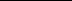 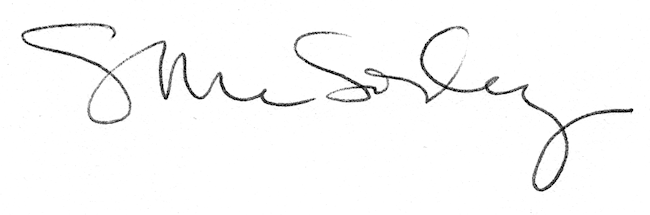 